前瞻第一階段工程改善事項                 組長確認:              學校時間2019                                            檢驗項目                                           檢驗項目1.□室內外管材水平垂直面依規範用PVC。                                                                      2.□各網路線路須以水平或垂直佈放。                                                                            3.□所有配管、線、槽整齊置放或架設(吊管)。                                                                          4.□進線須全程配管包覆，穿牆、門窗。                                                                                5.□管路標示編號標示。                                                                6.□配管使用單邊夾或雙邊夾採螺絲固定。                                                               7.□管線進教室使用快接。                                                                              8.□管線進教室矽利康補洞。9.□使用金屬束帶。                   備註1.□室內外管材水平垂直面依規範用PVC。                                                                      2.□各網路線路須以水平或垂直佈放。                                                                            3.□所有配管、線、槽整齊置放或架設(吊管)。                                                                          4.□進線須全程配管包覆，穿牆、門窗。                                                                                5.□管路標示編號標示。                                                                6.□配管使用單邊夾或雙邊夾採螺絲固定。                                                               7.□管線進教室使用快接。                                                                              8.□管線進教室矽利康補洞。9.□使用金屬束帶。 □有尚未施作項目: 10.□教室配管線到AP資訊插座。 11.□AP教室位置確實(中央前後1/3，離四周牆面一米已上)。                                                                       12.□資訊插座與AP距離不超過20公分以內位置。                                                                      13.□教室內新舊資訊盒編號標示。                                                                        14.□舊資訊盒全面更新(含內部接頭)並用二根螺絲固定。                                                                              15.□設備AP、5Port固定確實(5Port 需用三根螺絲固定)。16.□舊資訊盒Uplink線連接到5Port Switch                    □有尚未施作項目: 17.□新機櫃、移動機櫃，Panel、UTP、光纖線作業確實。                                                                                      18.□機櫃線圈標號及port位標明清楚。 19.□L2 Cisco2960光纖跳線到Cisco 3620 (10G) □有尚未施作項目:地點位置照片改善事項&目標備註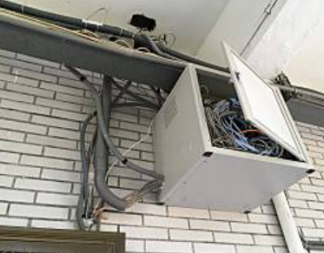 有3處快接盒未密封2.所有鑽牆洗洞處皆未以矽利康填補3.機櫃外移後未整線，造成機櫃門無法關上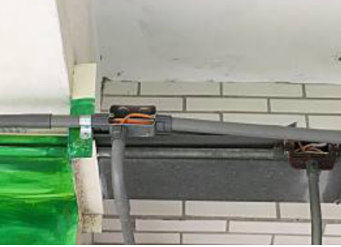 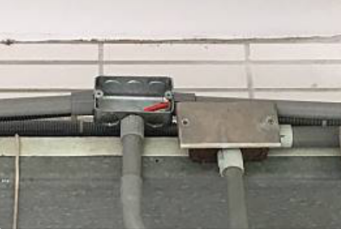 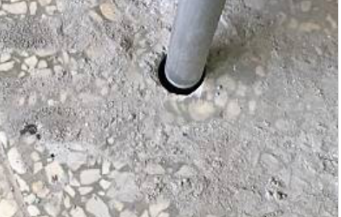 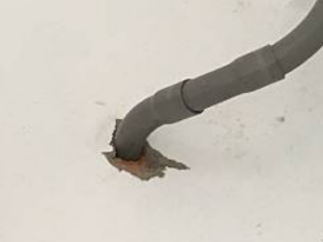 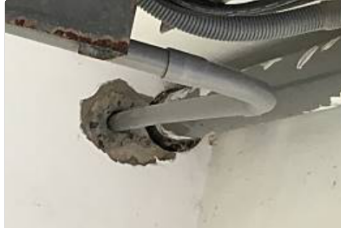 